Planning booklet to assist students with tertiary education exploration and planning.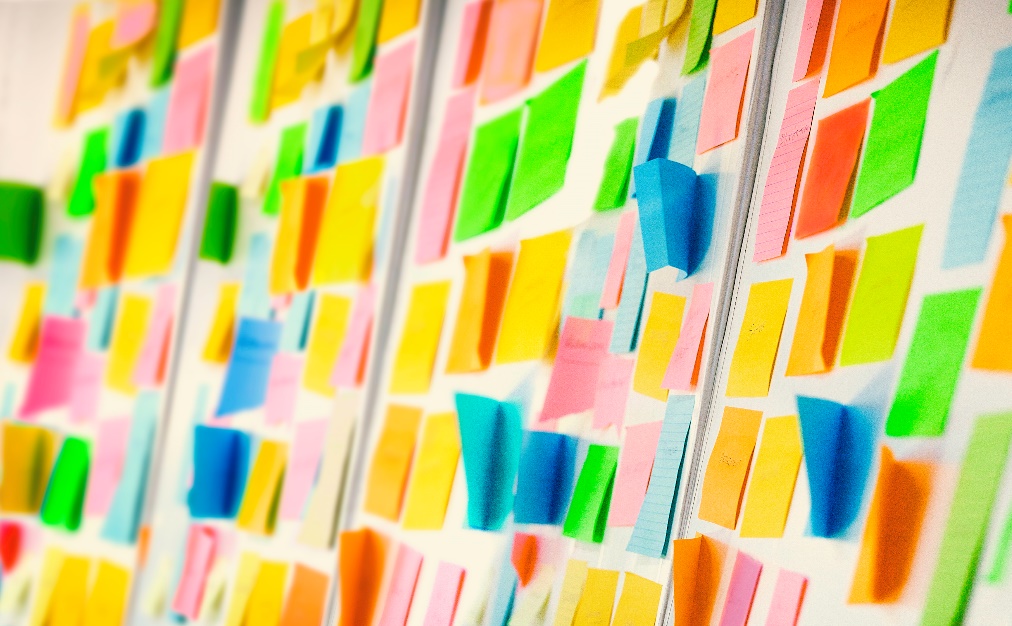 About this bookletSuccessfully entering post-secondary education takes planning, preparation and careful consideration, for all students, and is crucially important for students with disability.This booklet, and the supporting information on the ADCET website can assist students with disability to make informed decisions about their study and career goals, make practical preparations and smooth the transition to post-secondary education.This booklet has six (6) worksheets to help explore, clarify and seek further information about tertiary study. You can find this booklet at www.adcet.edu.au/students-with-disability/worksheetsContentsIdentifying employment goals and related courses	2Finding a course that is right for you	4Understanding Study Requirements	6Financial Planning	10Questions to ask the Disability Practitioner	11Bringing it all together	13Identifying employment goals and related coursesThis worksheet will help you to identify your employment goals and the tertiary courses that relate to those goals. It works in conjunction with Worksheet: Finding a course that's right for you.Step One: Career or employment goalsThink about the areas of work and the environment that you would like to work in and list these career/employment goals below. For example, working with computers in an office environment, exhibiting artwork in a major exhibition, writing articles for a magazine or newspaper, or working with plants in a laboratory.Goal 1:Goal 2:Goal 3:Step Two: Study fieldsBrainstorm the fields of study that would enable you to achieve these goals and list them below. For example, IT studies, business administration, database design, visual arts, sculpture, painting or drawing, design, creative writing, journalism, or horticulture. Goal 1 study field:Goal 2 study field:Goal 3 study field:Step Three: Matching courses to goalsLook at the course website or course books published by tertiary providers. Decide which courses in the study fields match your goals and then list them below.Course 1:Course 2:Course 3:Step Four: Possible employment avenuesLook at the courses you have listed above. Identify possible employment avenues that these courses may create and list them below.Course 1 Employment:Course 2 Employment:Course 3 Employment:Step Five: Matching career/employment goals to possible employment Do these employment possibilities match your career/employment goals that you listed at step one?YES 		NO	Step Six: Identifying prior knowledgeIdentify and list any areas where you have prior knowledge and/or skills that you could obtain credit for from the tertiary institution running the course. For example, previous vocational or work experience, experience in the community though volunteer work, bridging courses or workshops.Finding a course that is right for youThis worksheet may assist you to make suitable course choices. It works in conjunction with Worksheet: Identifying employment goals and related courses. Step 1Look at the courses short-listed in Worksheet: Identifying employment goals and related courses that match your career and employment goals. Contact the course coordinator for each course and ask the following questions. Question 1 What are the entry requirements for the course? For example, portfolios of 
work, audition, tests, personal competencies statement, special entry requirements or
work experience._________________________________________________________________________Question 2 Is credit given for prior knowledge, work experience and/or skills for certain
subjects that make up the course?_________________________________________________________________________Question 3 How do I apply for the course? When is the closing date for applications?_________________________________________________________________________Question 4 Does the course have requirements or components for which supports/accommodations would need to be discussed? For example, industry placements, field trips, manual handling and heavy lifting, the use of power tools, or hazardous chemicals._________________________________________________________________________Question 5 Can the course be undertaken full time, part-time, three-quarter time, online, 
externally or by a combination of these study modes?_________________________________________________________________________Question 6 Do I need to complete other subjects or a bridging program to prepare for this
course?_________________________________________________________________________Question 7 After graduating does the law require professional registration to work or 
practice in the area? If yes, what must I do to become registered?________________________________________________________________________Step 2Once you have identified the courses you will apply for, contact the disability advisor at the education provider. They will advise you on the different services that you require based on the content of the course and your disability. For example, note takers, accessible venues, adjustable work benches or adaptive technology. Refer to Worksheet: Questions to ask the Disability Advisor.Step 3After speaking to the course coordinator ask yourself the following questions:Question 1 What is the best entry pathway for me if the course has multiple entry pathways? For example, a portfolio of work, audition, work experience or test.______________________________________________________________________Question 2 Does the course offer the study mode that best suits me?______________________________________________________________________Question 3 What supports/adjustments would I require to undertake this course?______________________________________________________________________Question 4 Are these supports/adjustments reasonable adjustments?_________________________________________________________________________Understanding Study RequirementsThis worksheet will help you to understand your study requirements. It will also help you to understand how comfortable you are about disclosing your disability to other people.In addition, the worksheet will help you to think about the impact that your disability may have on your studies and to identify services that you may want to access.Question 1 Does your disability have a name?YesNo	Question 2 Is your disability:not noticeablenoticeablerecurring (keeps coming back) temporarypermanentgoing to get worseterminalperiodic/episodicQuestion 3 Identify how your disability will affect your ability to study. For example, you become tired easily and are unable to sit for long periods; or you will require adaptive technology such as screen readers.Question 4 Identify whether or not your disability will impact on the course you have chosen to study with regard to the following:accessing campusaccessing print materialcommunicatingfield tripslaboratory workpracticumsusing the librarysitting for examstaking lecture/tutorial noteswriting essaysmanaging your workloadusing machinery or working with chemicalsother   	Question 5 How will the medicine prescribed for your disability affect your ability to study? 
For example, does it make you drowsy, bruise easily or become tired?Question 6 The Disability Discrimination Act refers to reasonable adjustments that may be made by institutions to assist students with a disability.Think about what adjustments you may need to help you with your study. For example, note takers, better accessible lecture theatres, adjustable benches, extra time for assignments and exams, part time study, assistive technology, screen readers or alternative exam venues. List these below.Based on your requirements, the Disability Practitioner at your post-secondary education provider will draw up an access plan for you.This plan sets out the study requirements that you will need and authorises their implementation.More information on access plans http://www.adcet.edu.au/students-with-disability/current-students/health-practitioner-reports-access-plans/ Question 7Mark the disclosure line below to identify how comfortable you are about revealing your disability or study requirement(s). Ranking system: 1 being I don’t care who knows about my disability. I am comfortable talking about it. 5 being No way I’d want anyone to know about my disability. I’m not at all comfortable talking about it.1			2			3			4			5Question 8Think about the mark you made on the disclosure line above. When is this likely to be an issue?early on before I start my coursewhen I think of itbefore my first assignment is duewhen things go wrongbefore my final examsnot at allQuestion 9What experience have you had at disclosing your disability or study requirement(s)?I have never told anyoneI feel uncomfortable telling anyoneI am never sure what/how much to tellit has been unpleasant when I have told peopleI don’t think people believe me when I tell thempeople might assume certain things about me if I discloseI have had different experiences from those aboveQuestion 10What effect do you expect telling staff at your post-secondary education provider about your disability or study requirement(s) will have?it should make things easier for meit will probably mean that I will failI will get the support I needother students won’t include melecturers will complainpeople will be more helpful if they knowDiscussing disclosureThere are many places that you can go for assistance if you want to talk to someone about disclosing your disability or study requirement(s). For instance:Disability Practitionercounsellorslecturers or tutorsChoosing your path. Disclosure: It’s a personal decision is a great resource http://pubsites.uws.edu.au/ndco/disclosure/index.htmFinancial PlanningThis worksheet will help you to plan your finances while undertaking post-secondary education.Identify your sources of income and your potential expenditure and enter the amounts of those estimated figures in the table below. The total amount will give you an approximate figure that will help you to plan ahead.*This may include income from share dividends or investments such as rental income.*These are specific costs to you such as clothing, gym membership and entertainment.Questions to ask the Disability PractitionerThis worksheet will help you to identify some questions that you might like to ask the Disability Practitioner at your post-secondary education provider. It works in conjunction with Worksheet Key questions. Record your answers in the spaces provided below.Bringing it all togetherTo help you decide which is the most appropriate course and tertiary institution for you, write down and compare the information that you have collected from Worksheet: Identifying employment goals related courses and Worksheet: Finding a course that's right for you on the worksheet belowIncome sourceAmount ($)Income support and allowanceDisability support pensionsEducation supplementPart time or full-time workScholarships and grantsTravel assistance or concessionsMobility allowanceOtherTOTAL Estimated annual income$ExpensesAmount ($)Course feesTextbooks and course materialsPhotocopying and stationeryComputer equipment and internet connectionAttendant careRent, mortgage payments or boardFoodTravel and fuelUtilities (e.g., telephone, electricity, gas, water)Medical (e.g., health insurance, medication, etc)OtherTOTAL Estimated annual income$Question 1 Is there any charge for services or supports/adjustments provided?Question 2 What evidence do you require of my disability?Question 3 Can I get assistance during enrolment and orientation?Question 4 To which staff members should I introduce myself?Question 5 Can I talk to other students with a similar disability?Question 6 Are there scholarships for students with a disability?Question 7 What equipment am I likely to need?Question 8 Who is to provide this equipment?Question 9 Which buildings on campus have accessible facilities?Question 10 What help can I get with exams and assessments?Question 11 Do you know where I can find out about other learning techniques? Question 1 What are my employment goals?Question 2 Which course meets these goals?Question 3 Which tertiary institution runs this course?Question 4 How will this course help me to achieve my goals?Question 5 What are the entry requirements?Question 6 How do I apply for this course?Question 7When is the closing date for applications?Question 8 What are the course components?Question 9 What are the prerequisites?Question 10 In what study mode(s) is the course offered?Question 11 Are there registration requirements after graduation?Question 12 Do I have prior knowledge, skills or experience for which credit may be obtained?Question 13 The contact for this course is:Telephone:Email:Question 14 The Disability Advisor for this institution is:Telephone:Email:Question 15 What adjustments can be made to help me with my study?Question 16 Will I have to change where I live if I attend this tertiary institution? YES NOQuestion 17 How will I travel to this tertiary institution?Question 18 What are the likely travel costs?Question 19 Am I eligible for travel assistance?Question 20 Is there any financial assistance (e.g., scholarships, grants, government payments available? 